ПРОФСОЮЗ МАШИНОСТРОИТЕЛЕЙ РЕСПУБЛИКИ БАШКОРТОСТАН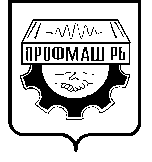 РЕСПУБЛИКАНСКИЙ КОМИТЕТII П Л Е Н У Мп о с т а н о в л е н и ег. Туймазы									23 марта 2015года«О развитии социального партнерстваОАО «Уралтехнострой-Туймазыхиммаш»Заслушав и обсудив информацию Генерального директора ОАО «Уралтехнострой-Туймазыхиммаш» А.А. Абдрашитова и председателя первичной профсоюзной организации В.Г. Полева, а также посетив предприятие,  республиканский комитет отмечает, что сторонами социального партнерства на предприятии проводится планомерная эффективная работа по достижению взаимовыгодных целей развития производственного потенциала предприятия, созданию достойных условий труда, решению социальных вопросов коллектива.По состоянию на 1 февраля 2015 года ППО ОАО «Уралтехнострой-Туймазыхиммаш» насчитывает 1010 членов профсоюза, что составляет 89,1% от общего числа работающих в 7 цеховых профсоюзных организациях. В октябре 2014 года на отчетно-выборной конференции был избран Совет председателей из 10 человек, наделенный функциями профсоюзного комитета. В Совет вошли председатели цеховых организаций профсоюза, председатель Совета молодежи и два представителя Профсоюза машиностроителей РБ. Профкомом сформировано 5 комиссий: комиссия по труду и заработной плате, комиссия по охране труда, организационно-массовая комиссия, комиссия по работе с молодежью, женсовет.Профком обеспечен всеми нормативными документами профсоюза, а цеховые организации газетами «Действие», «Солидарность», информационными материалами рескома профсоюза. В профкоме оформлен и регулярно наполняется актуальной информацией информационный стенд, работа предприятия и ППО освещается на страницах корпоративной газеты «Мануфактура».Коллективный договор ОАО «Уралтехнострой-Туймазыхиммаш» на 2014-2016 годы заключен 28 февраля 2014 года и подписан от имени работников председателем профсоюза машиностроителей РБ.Коллективный договор разработан на основе макета, предложенного республиканским комитетом, и содержит все основные обязательные пункты Республиканского соглашения. В коллективном договоре закреплена обязанность работодателя обеспечить минимальную заработную плату не ниже величины прожиточного минимума и долю тарифной части не менее 50%. Работодатель применяет рекомендуемые тарифные ставки согласно Приложению №3 к Республиканскому соглашению, а также предусматривает годовую индексацию заработной платы с учетом роста потребительских цен на товары и услуги при разработке и утверждении бизнес-плана. Коллективный договор содержит наполненный раздел по Охране труда и экологической безопасности. В соответствии с разделом «Социальные гарантии» работникам выплачивается единовременное поощрение при достижении пенсионного возраста в зависимости от стажа работы на предприятии, к 50-летию, материальная помощь при вступлении в брак, в случае рождения ребенка, родителям первоклассников, а также в других случаях. Основным рабочим основных производственных цехов предоставляется 50-%ная компенсация стоимости горячего питания в столовой. Всего социальный раздел коллективного договора содержит 33 обязательства работодателя и профсоюзного комитета. На основании коллективного договора на предприятии ведется работа по поддержке молодых работников, соблюдаются права и гарантии профсоюзной организации, своевременно и в полном объеме перечисляются членские профсоюзные взносы.27 февраля состоялась конференция работников по итогам выполнения коллективного договора за 2014 год, на которой были заслушаны отчеты руководителей по направлениям деятельности, было признано, что в основном все обязательства коллективного договора выполняются. Необходимо отметить, что с середины декабря 2014 года в ОАО сложилась неблагоприятная финансово-экономическая ситуация. Задержка потребителями оплаты за отгруженную продукцию, рост кредитных ставок, приостановка выдачи кредитов банками привели к задержке выплаты заработной платы за декабрь 2014г. и январь 2015г. более 15 дней. В феврале на заседании профсоюзного комитета с приглашением заместителя Генерального директора по финансово-экономическим вопросам и начальника экономического отдела обсудили ситуацию с выплатой заработной платы и разделы «Положения по оплате труда». По прогнозам руководства в марте ситуация должна стабилизироваться. Администрация и профсоюзный комитет проводят большую работу по информированию коллектива о состоянии дел на предприятии. В соответствии с планом работы на заседании профкома регулярно рассматриваются вопросы о контроле за выполнением коллективного договора, об уровне оплаты труда, о состоянии охраны труда, о соблюдении трудового законодательства и другие вопросы, затрагивающие социально-экономические проблемы жизни коллектива. Профсоюзный комитет доводит до сведения руководства предприятия принятые решения профкома, что в свою очередь, позволяет своевременно их реализовать. Администрация и профсоюзный комитет проводят большую работу по созданию на предприятии безопасных условий труда, своевременно решают вопросы, связанные с компенсацией работникам за работу во вредных и опасных условиях труда, в том числе по обеспечению работников средствами индивидуальной защиты.На балансе предприятия содержатся объекты соцкультбыта: база отдыха на оз. Кандры-Куль, горнолыжная база. Работники завода принимают активное участие в проводимых в городе культмассовых и спортивных мероприятиях. Дирекция акционерного общества активно сотрудничает с профсоюзом машиностроителей республики. На базе ОАО профсоюзом машиностроителей неоднократно проводились республиканские мероприятия.Республиканский комитет профсоюза машиностроителей РБп о с т а н о в л я е т:Информацию Генерального директора ОАО «Уралтехнострой-Туймазыхиммаш» А.А. Абдрашитова и председателя первичной профсоюзной организации В.Г. Полева принять к сведениюОтметить планомерную эффективную работу, проводимую сторонами социального партнерства ОАО «Уралтехнострой-Туймазыхиммаш» по достижению взаимовыгодных целей развития производственного потенциала предприятия, созданию достойных условий труда, решению социальных вопросов коллектива.Председателям ППО использовать в своей работе положительный опыт, наработанный профкомом ОАО «Уралтехнострой-Туймазыхиммаш» по заключению коллективного договора и контролю его выполнения.Председатель профсоюза                                                Л. Тянутова